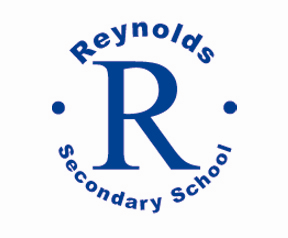 Reynolds Initial Writing Assessment____________________________________________________Name ____________________				Teacher__________________Topics (choose ONE):Getting Started:____________________________________________________________________________________________________________________________________________________________________________________________________________________________________________________________________________________________________________________________________________________________________________________________________________________________________________________________________________________________________________________________________________________________________________________________________________________________________________________________________________________________________________________________________________________________________________________________________________________________________________________________________________________________________________________________________________________________________________________________________________________________________________________________________________________________________________________________________________________________________________________________________________________________________________________________________________________________________________________________________________________________________________________________________________________________________________________________________________________________________________________________________________________________________________________________________________________________________________________________________________________________________________________________________________________________________________________________________________________________________________________________________________________________________________________________________________________________________________________________________________________________________________________________________________________________________________________________________________________________________________________________________________________________________________________________________________________________________________________________________________________________________________________________________________________________________________________________________________________________________________________________________________________________________________________________________________________________________________________________________________________________________________________________________________________________________________________________________________________________________________________________________________________________________________________________________________________________________________________________________________________________________________________________________________________________________________________________________________________________________________________________________________________________________________________________________________________________________________________________________________________________________________________________________________________________________________________________________________________________________________________________________________________________________________________________________________________________________________________________________________________________________________________________________________________________________________________________________________________________________________________________________________________________________________________________________________________________________________________________________________________________________________________________________________________________________________________________________________________________________________________________________________________________________________________________________________________________________________________________________________________________________________________________________________________________________________________________________________________________________________________________________________________________________________________________________________________________________________________________________________________________________________________________________________ Satisfaction comes from helping othersExplain what qualities make a good leaderPreparation (3 minutes):Put your name and your teacher’s name on this paperSelect your topicGoal Setting and Pre-writing (10 minutes):Create your plan for your piece:How many paragraphs do you want to write? _______ What will be the purpose/main topic of each body paragraph?        Body Para 1=____________________________________________        Body Para 2=____________________________________________        Body Para 3=____________________________________________          c) What main arguments/supporting points will be made in each body paragraph?          *Body Para 1           Point 1:____________________________________________           Point 2:____________________________________________        *Body Para 2                             Point 1:____________________________________________           Point 2:____________________________________________        *Body Para 3                Point 1:____________________________________________           Point 2:____________________________________________Writing (50 minutes):Write your piece.  Feel free to cross out or change your ideas as you write as this is considered a “first draft” write.  This piece will be assessed based on your ideas, writing style, form, and use of writing conventions.Editing and reflection (10 minutes):Review your pre-writing plan and make sure that your finished piece includes all your points that you identified as being important.Read over your piece sentence by sentence to identify any errors.Answer the reflection questions.Reflections: What do you like about your piece of writing?___________________________________________________________________________________________________________________________________________________________________________________________________What was difficult about this task?___________________________________________________________________________________________________________________________________________________________________________________________________How could you make your writing better the next time you have a task like this?___________________________________________________________________________________________________________________________________________________________________________________________________